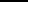 Academic Program-Based Divisional OrganizationOrganization under E. Boyer’s Scholarship Reconsidered 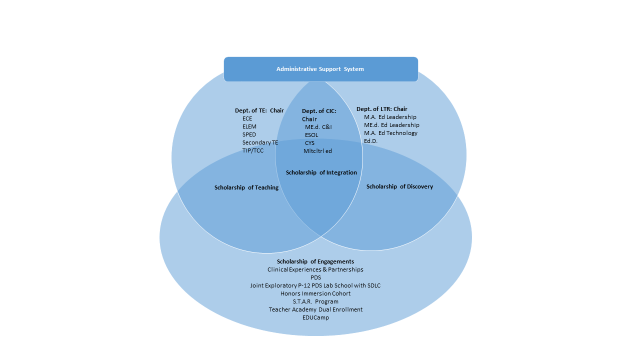 (LTR)Ed. Leadership (K-12): J. Sughrue; M. Ungarean; K. BixlerEd. Leadership (Higher Ed): T. Roberts; M. Houdyshell; K. MillerEd. Technology:	M. Stork; R. Kenny; X. Wang; N. TurcotteEd.D.: J. SughrueCurriculum & Instruction: Combined faculty of CIC and TEAssessment, Research, & Statistical Measurement: J. Wilkerson; J. Zhang; M. Just(CIC) Child & Youth Studies: J. Montgomery; P. Ndiang’ui (Visiting 2020-2021)Early Childhood Education: B. Elliott; T. Szecsi; B. Izci; M. MeehanMulticultural Education: H. AydinESOL: D. Giambo; A. Zhou; E. Vazquez-Montilla (Visiting 2020-2021)(TE)Elementary Education & Reading: P. Finley; L. Crayton; V. Johnston; D. Martelli; M. MeehanSpecial Education: C. Gischel; D. Carothers; N. BalsamoSocial Science Education: H. Aydin; P. Finley  Math Education: O. KokluScience Education: S. CooperClinical Experiences/Student Teaching /Internship: D. Kratt; J. Greene; J. Shaffer; T. Byrne-KnellTeacher Immersion Program/Teacher Credential Certificate: D. MartelliDivisions Programs Administrative Supervision  & PDP review  Administrative Support StaffUndergraduateChild & Youth Studies (B.S.): J. Montgomery (Coordinator); P. Ndiang’uiEarly Childhood Education (B.A.): B. Izci (Coordinator); T. Szecsi, M. MeehanElementary Education (B.A.) & Reading: T. Szecsi (Coordinator); P. Finley; L. Crayton; V. Johnston; D. Martelli; M. MeehanSpecial Education (B.A.): D. Carothers (Coordinator); C. Gischel; N. BalsamoSecondary Teacher Ed (B.A.): S. Cooper (Coordinator)     Social Science Education: H. Aydin; P. Finley       Math Education: O. Koklu     Science Education: S. CooperMulticultural Education (Foundation): H. AydinESOL (Foundation): D. Giambo (Coordinator); E. Vazquez-MontillaClinical Experiences/Student Teaching /Internship: D. Kratt (Dir.); J. Greene; J. Shaffer; T. Byrne-KnellTeacher Immersion Program/Teacher Credential Certificate: D. Martelli (Coordinator)B. Elliott –TE Department ChairPDP Review Assignment (11):N. BalsamoT. Byrne-KnellD. CarothersP. FinleyJ. FulwiderC. GischelJ. GreeneD. KrattM. MeehanJ. ShafferT. SzecsiA. Zhou - CIC Department ChairPDP Review Assignment (11):H. AydinS. CooperL. CraytonD. GiamboB. IzciV. JohnstonO. KokluD. MartelliJ. MontgomeryP. Ndiang’uiE. Vazquez-MontillaT. FragassiV. DeLeonGraduateEd.D.: J. Sughrue (Coordinator)C&I (M.Ed.): D. Martelli (Coordinator)Special Education (M.Ed.): C. Gischel (Coordinator); D. Carothers; N. Balsamo Ed Leadership (M.Ed.): M. Ungarean (Coordinator); J. Sughrue; K. BixlerEd. Leadership (M.A.): T. Roberts (Coordinator); M. Houdyshell; K. MillerEd. Technology (M.A.): M. Stork (Coordinator); X. Wang; N. TurcotteAssessment, Research, & Statistical Measurement (Foundation for graduate programs):J. Wilkerson; J. Zhang; M. JustR. Kenny – Department ChairPDP Review Assignment (12):K. BixlerM. HoudyshellM. JustK. MillerT. RobertsM. StorkJ. SughrueN. TurcotteM. UngareanC. WangJ. WilkersonJ. ZhangT. FragassiV. DeLeon